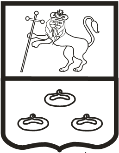 АДМИНИСТРАЦИЯ ОКРУГА МУРОМПОСТАНОВЛЕНИЕ01.06.2023                                                                                                                                                       № 274О внесении изменений в приложениек постановлению администрации округа Муромот 16.09.2022 № 454 «Об утверждениимуниципальной программы «Совершенствованиеуправления муниципальной собственностьюмуниципального образования округ Муромна 2023-2025 годы»Руководствуясь статьей 179 Бюджетного кодекса Российской Федерации, Федеральным законом от 06.10.2003 № 131-ФЗ «Об общих принципах организации местного самоуправления в Российской Федерации», постановлением администрации округа Муром от 01.09.2021 № 457 «О Порядке разработки и реализации муниципальных программ округа Муром», Уставом округа Муром, п о с т а н о в л я ю:Внести изменения в приложение к постановлению администрации округа Муром от 16.09.2022 № 454 «Об утверждении муниципальной программы «Совершенствование управления муниципальной собственностью муниципального образования округ Муром на 2023-2025 годы», изложив таблицу «Распределение финансовых ресурсов муниципальной программы «Совершенствование управления муниципальной собственностью муниципального образования округ Муром на 2023-2025 годы» в редакции согласно приложению к настоящему постановлению.Контроль за исполнением настоящего постановления возложить на заместителя Главы администрации округа Муром по экономической политике, начальника управления экономического развития Е.А.Воронова.Настоящее постановление вступает в силу со дня его подписания и подлежит размещению на официальном сайте администрации округа Муром.Файл      Файл сдан:         Зам.начальника отдела делопроизводства       МКУ округа Муром «Организационное управление»                                 О.В.ЕдачеваСоответствие текста файла и оригинала документа подтверждаю   _____________________________ (подпись исполнителя)Название  файла документа: Пост. изменения в пост. № 454 программа КУМИ УМС                                                   2023-2025 (июнь))Глава округаЕ.Е.РычковГотовил:Главный специалист отдела по управлениюи распоряжению муниципальнойсобственностью КУМИ округа МуромМ.А.ХореваСогласовано:Зам. Главы администрации округа Муром по экономической политике, начальник управления экономического развития                                     Начальник финансового управленияадминистрации округа МуромИ.о. Председателя КУМИ округа Муром Начальник отдела по управлению и распоряжению муниципальной собственностью КУМИ округа МуромЗав.отделом экономики администрации округа Муром    Директор МКУ «ЦБ администрации округа Муром»                              Е.А.ВороновО.А.БалноваА.С.Бесчастнов                С.С.КостриковаН.Э.Малышева                             Е.В.ЦениловаЗавизировано:Начальник правового управления администрации округа МуромД.А.Карпов                      Разослать:В дело, КУМИ округа Муром, МКУ «ЦБ администрации округа Муром», Финансовое управление администрации, отдел экономики администрации, 5 экз.